STATE OF MAINE REQUEST FOR PROPOSALS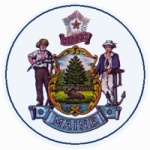 RFP CLARIFICATION # 1RFP NUMBER AND TITLE:RFP 202102021 - eProcurement Solutions and ServicesRFP ISSUED BY:DAFS/State of MaineCLARIFICATION DATE:April 8th, 2021PROPOSAL DUE DATE:May 17th, 2021, no later than 11:59 p.m., Eastern TimePROPOSALS DUE TO:Proposals@maine.govRFP Clarification:  The four Categories (listed below) available in this RFP is intended to allow companies that offer Full Solutions (Category 1) as well as those that only have Solutions for specific Workstream(s) (Category 2) to submit proposals.  With Category 2, Bidders would only address those requirements that correspond to the Workstream solution they are proposing.Category 1: Full Solution.  Proposals for implementation of a comprehensive eProcurement Solution that meets the requirements detailed in all sections of this RFP and the RTM including licensing and maintenance, implementation and deployment, and on-going operations and support.Category 2: Individual Workstream Implementation.  Proposals for implementation of eProcurement functionality for some but not all Workstreams as identified in this RFP and the associated sections of the RTM, including licensing and maintenance, implementation and deployment, and on-going operations and support.Category 3: eSoftware Only.  Proposals for software only of a comprehensive eProcurement Solution as identified this RFP and the associated sections of the RTM.  The Services Requirements section is excluded. This category is included to allow for the purchase of software, without any services.Category 4: Services Only.  Proposals for some or all of the services identified in the Services Requirements section of this RFP and the associated sections of the RTM. This category is included to allow for the provision of services, without the purchase of software.If there are questions regarding this Clarification, vendors are encouraged to submit those questions and/or attend the Bidders Conference where this can be discussed.RFP Clarification:  The four Categories (listed below) available in this RFP is intended to allow companies that offer Full Solutions (Category 1) as well as those that only have Solutions for specific Workstream(s) (Category 2) to submit proposals.  With Category 2, Bidders would only address those requirements that correspond to the Workstream solution they are proposing.Category 1: Full Solution.  Proposals for implementation of a comprehensive eProcurement Solution that meets the requirements detailed in all sections of this RFP and the RTM including licensing and maintenance, implementation and deployment, and on-going operations and support.Category 2: Individual Workstream Implementation.  Proposals for implementation of eProcurement functionality for some but not all Workstreams as identified in this RFP and the associated sections of the RTM, including licensing and maintenance, implementation and deployment, and on-going operations and support.Category 3: eSoftware Only.  Proposals for software only of a comprehensive eProcurement Solution as identified this RFP and the associated sections of the RTM.  The Services Requirements section is excluded. This category is included to allow for the purchase of software, without any services.Category 4: Services Only.  Proposals for some or all of the services identified in the Services Requirements section of this RFP and the associated sections of the RTM. This category is included to allow for the provision of services, without the purchase of software.If there are questions regarding this Clarification, vendors are encouraged to submit those questions and/or attend the Bidders Conference where this can be discussed.